第19回埼玉県議会フォトコンテスト応募用紙（一般写真部門用）【締め切り】令和 ５ 年１１月１０日（金）１７：００必着 （コピー可）※氏名などの個人情報は、このフォトコンテストの目的以外には使用いたしません。-------------------作品の裏面に貼付してください---------------------------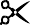 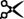 第19回埼玉県議会フォトコンテスト応募用紙（一般写真部門用）【締め切り】令和 ５ 年１１月１０日（金）１７：００必着 （コピー可）※氏名などの個人情報は、このフォトコンテストの目的以外には使用いたしません。　氏　名（フリガナ）年齢歳郵便番号・住所〒〒〒電話番号作品名テーマＡ　埼玉の四季　Ｂ　自由（フリーテーマ） ※どちらかを○で囲むＡ　埼玉の四季　Ｂ　自由（フリーテーマ） ※どちらかを○で囲むＡ　埼玉の四季　Ｂ　自由（フリーテーマ） ※どちらかを○で囲む撮影年月日令和　　　年　　月　　日令和　　　年　　月　　日令和　　　年　　月　　日撮影場所被写体の了承撮影、写真の広報紙・HPへの掲載について、被写体の了承を□　得ている　□得ていない　※個人が特定できる写真の場合必須撮影、写真の広報紙・HPへの掲載について、被写体の了承を□　得ている　□得ていない　※個人が特定できる写真の場合必須撮影、写真の広報紙・HPへの掲載について、被写体の了承を□　得ている　□得ていない　※個人が特定できる写真の場合必須このコンテストをどのようにして知りましたか・本チラシ　　・埼玉県議会だより　　・県議会ホームページ 　　・県議会公式TwItter　　・彩の国だより　　・市町村広報紙　　・写真専門誌　　・その他（　　　　　　　　　）・本チラシ　　・埼玉県議会だより　　・県議会ホームページ 　　・県議会公式TwItter　　・彩の国だより　　・市町村広報紙　　・写真専門誌　　・その他（　　　　　　　　　）・本チラシ　　・埼玉県議会だより　　・県議会ホームページ 　　・県議会公式TwItter　　・彩の国だより　　・市町村広報紙　　・写真専門誌　　・その他（　　　　　　　　　）県議会公式Twitter ユーザー名：＠saitamakengikai埼玉県議会では公式Twitterを開設しております。公式Twitterでは、フォトコンテスト入賞作品をご紹介しています！　　　　　　　ぜひ、この機会に「埼玉県議会公式Twitter」のフォローをお願いします。　氏　名（フリガナ）年齢歳郵便番号・住所〒〒〒電話番号作品名テーマＡ　埼玉の四季　Ｂ　自由（フリーテーマ） ※どちらかを○で囲むＡ　埼玉の四季　Ｂ　自由（フリーテーマ） ※どちらかを○で囲むＡ　埼玉の四季　Ｂ　自由（フリーテーマ） ※どちらかを○で囲む撮影年月日令和　　　年　　月　　日令和　　　年　　月　　日令和　　　年　　月　　日撮影場所被写体の了承撮影、写真の広報紙・HPへの掲載について、被写体の了承を□　得ている　□得ていない　※個人が特定できる写真の場合必須撮影、写真の広報紙・HPへの掲載について、被写体の了承を□　得ている　□得ていない　※個人が特定できる写真の場合必須撮影、写真の広報紙・HPへの掲載について、被写体の了承を□　得ている　□得ていない　※個人が特定できる写真の場合必須このコンテストをどのようにして知りましたか・本チラシ　　・埼玉県議会だより　　・県議会ホームページ 　　・県議会公式TwItter　　・彩の国だより　　・市町村広報紙　　・写真専門誌　　・その他（　　　　　　　　　）・本チラシ　　・埼玉県議会だより　　・県議会ホームページ 　　・県議会公式TwItter　　・彩の国だより　　・市町村広報紙　　・写真専門誌　　・その他（　　　　　　　　　）・本チラシ　　・埼玉県議会だより　　・県議会ホームページ 　　・県議会公式TwItter　　・彩の国だより　　・市町村広報紙　　・写真専門誌　　・その他（　　　　　　　　　）県議会公式Twitter ユーザー名：＠saitamakengikai埼玉県議会では公式Twitterを開設しております。公式Twitterでは、フォトコンテスト入賞作品をご紹介しています！ぜひ、この機会に「埼玉県議会公式Twitter」のフォローをお願いします。